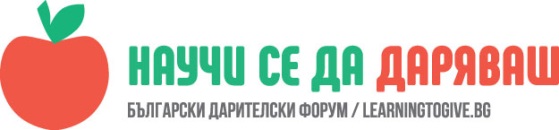 УРОК: Здравословен хранителен режимПенка Цолова, учител по история и цивилизации в СУ” Д.Дебелянов”, град БеленеЧасът е проведен в VII „A“ клас на 30.01.2018 г.„Нека храната ви бъде лекарство,а лекарството-храна.“                                                                                                     Хипократ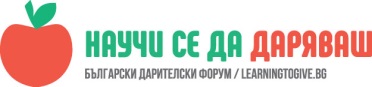 Учениците:   -изграждат навици да се хранят здравословно и  да определят начина си на живот   -обмислят изборите ,които правят и които се отразяват на здравето им.   -с помощта на лектор-доктор Лидия Славчева,учениците се запознават с хранителния режим, които трябва да спазват, кои храни и напитки са вредни,преработени .Описание В  самото  начало на урока д-р Славчева ги провокира с въпроси?-Какво закусвахте днес? Необходимо ли е да се закусва ?Какви напитки пиете?Учениците разказваха какво са закусвали ,как се хранят в къщи и училище и сами направиха изводите:-закуската е задължителна на тяхната възраст-една част от учениците сами достигнаха до извода,че вафли,сокове с подобрители,снаксове,кока коли не са полезни ,макар че са вкусни и с примамливи опаковки.В обясненията си  докторката наблегна на ползата от храни като плодове и зеленчуци,които са полезни за човека и самите тях,истински природен дар-източник на здраве и дълголетие.Плодовете и зеленчуците са богати на жизнено важни за организма вещества:витамини,минерални , соли, влаксини, вода.Ученик от класа зададе въпрос: Колко често трябва да се консумират плодове и зеленчуци?Д-р Славчева: Колкото по често ,толкова по добре.Суровите плодове и зеленчуци са полезни и трябва да присъстват  на трапезата ежедневно.Сутрин е добре да се пие фреш/изцеден сок/,но към обяда да се направи салата от пресни зеленчуци според сезона .Да се избягват сладкишите.Обясни им вредата от сладкишите.Към храната трябва да включват:зърнени храни,картофи,мляко и млечни продукти,месо,риба и бобови култури.да се ограничаван от консумация на сол и прекалено мазни храни.Доктор Славчева-С какво ви примамват нездравословните храни?Отговорите бяха единодушни- вкусни са!Понякога опаковките са толкова цветни,че те карат да опиташ!Доста подробна им се разказа за нездравословните напитки-безалкохолните напитки съдържащи захар са вредни .Каква вода да пием?Минерална,изворна,трапезна ! Включих се и аз с въпрос и към докторката и към учениците:-Трябва ли да се спазват диети на тяхната възраст?-отговорът беше категоричен-не!Когато се съобразяваме с какво се храним,не е необходима диета,всичко ще е наред!-От каква вредна храна ще се откажете още днес  и ще подобрите своето здраве?-изредиха редица –солети,вафли,бонбони,сокове в кутии!        Препоръките към учениците бяха:Да не пропускат сутрешната закуска,която ще им даде енергия и здраве!Да консумират разнообразна храна,вода и течности!Да поддържат здравословно тегло и да спортуват ежедневно!Да ограничат максимално подсладени напитки,пържени картофи,силно преработени храни,рафинирани храни и сладки неща.Докторката им даде сведения за проблем сред учениците –затлъстяването .То се дължи не само на прекомерните количества храна ,,но и на качеството на храната.Отново се намесих с въпрос-Д-р Славчева обяснете им кои храни са естествени и кои преработени?Дадохме примери с ябълката-е естествена храна и сокът от ябълка е преработена /пакетирана храна/След лекцията и разговора въпросите бяха:Полезна ли беше тази лекция?Мислите ли,че ще промените начина си на хранене?Единодушни и доволни бяхме всички от ползите , които научихме.Всеки прави своя избор-с какво да се храни.Така избира:да бъде здрав или болен!Здрав дух,здраво тяло-българска поговорка.Здравословното хранене е тема ,която ще се надгражда непрекъснато.Учениците трябва да са добре запознати с ползите от различните храни и напитки.